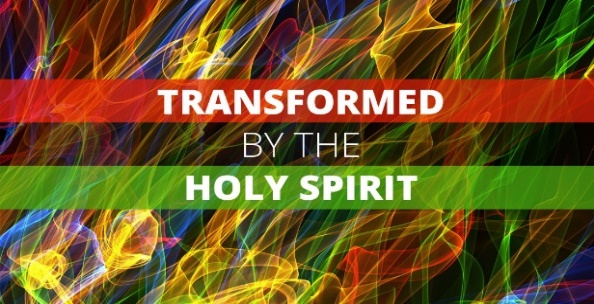 2 Corinthians 3:7-18The power of the Holy Spirit was unleashed in the world 2,000 years ago when the Church was birthed on the Day of Pentecost (Acts 2). That power is still available for us today and, through us, to the world. The Holy Spirit gives us Light, Freedom, and New Life.1.	Illumination – Light v7-16Illumination of Moses’ radiant face; Exodus 34:19-35Our radiance is a Reflection of Christ’s radianceIllumination of your Mind; 1 Corinthians 2:6-10The work of the Holy Spirit is to Reveal Jesus to usIllumination of your Life; Acts 2When Jesus lives in your life, it should make a Difference2.	Liberation – Freedom v17Tyranny of the Old Covenant; v9-11Be set free from the Restrictions and Traditions of menFreedom to WorshipInvite the Holy Spirit to Break you out of your RutsFreedom to Live; Galatians 5:13-18Give up your Striving and Rest in Jesus3.	Transformation – New Life v18Not ImitationBible: Our efforts are totally InadequateHoly Spirit RevolutionWhen you give the Holy Spirit Control, He will make the ChangesNext Steps: Am I striving in my own efforts?Have I been baptized in the Holy Spirit,
with the evidence of speaking in unknown tongues?Am I relying solely upon the Holy Spirit?Am I riding on the wind of the Spirit?Honolulu Assembly of God  May 21, 2023